Table S1 - Information about sampled buildings. Condition tags: E-D: earthen materials without vegetal aggregates – dwelling sites; V-D: earthen materials with vegetal aggregates – dwelling sites; E-ND: earthen materials without vegetal aggregates – non-dwelling sites; V-ND: earthen materials with vegetal aggregates – non-dwelling sites. Location tags: SW: south-west of France; E: east of FranceTable S2 – Bacterial isolates by culture from sites A to D as identified by MALDI-TOF mass spectrometry.Table S3 - Microbial genera presenting a significantly different relative abundance at two parts of the same site.Relative abundances of bacterial and fungal genera listed in Supplementary Table 3 differed significantly (Mann-Whitney p-value < 0.05) depending on the sampling area within the same site.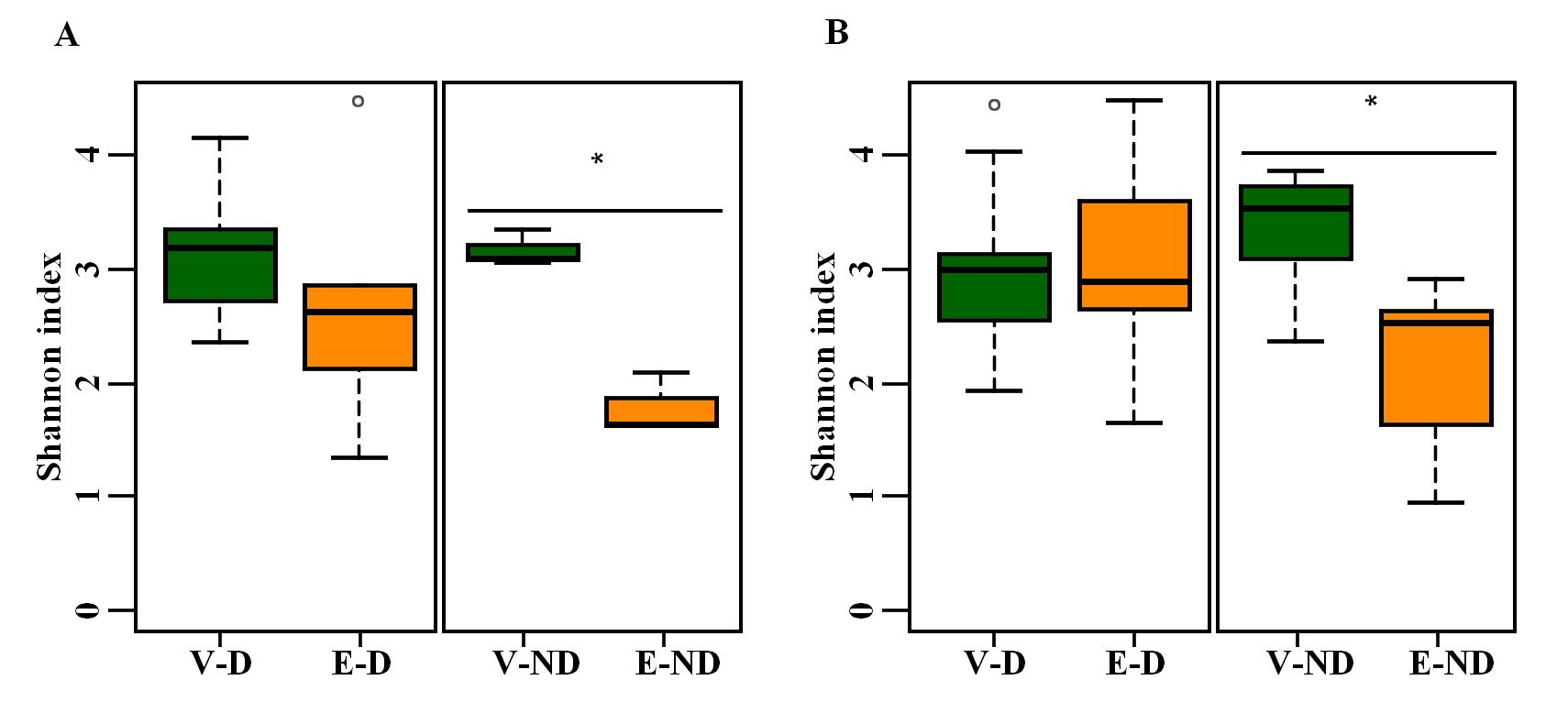 Figure S1 – Shannon index for microbial communities sampled on earthen materials.The diversity of fungal (A) and bacterial (B) communities sampled on earthen materials was estimated using the Shannon index. *: Mann-Whitney test p-value < 0.05.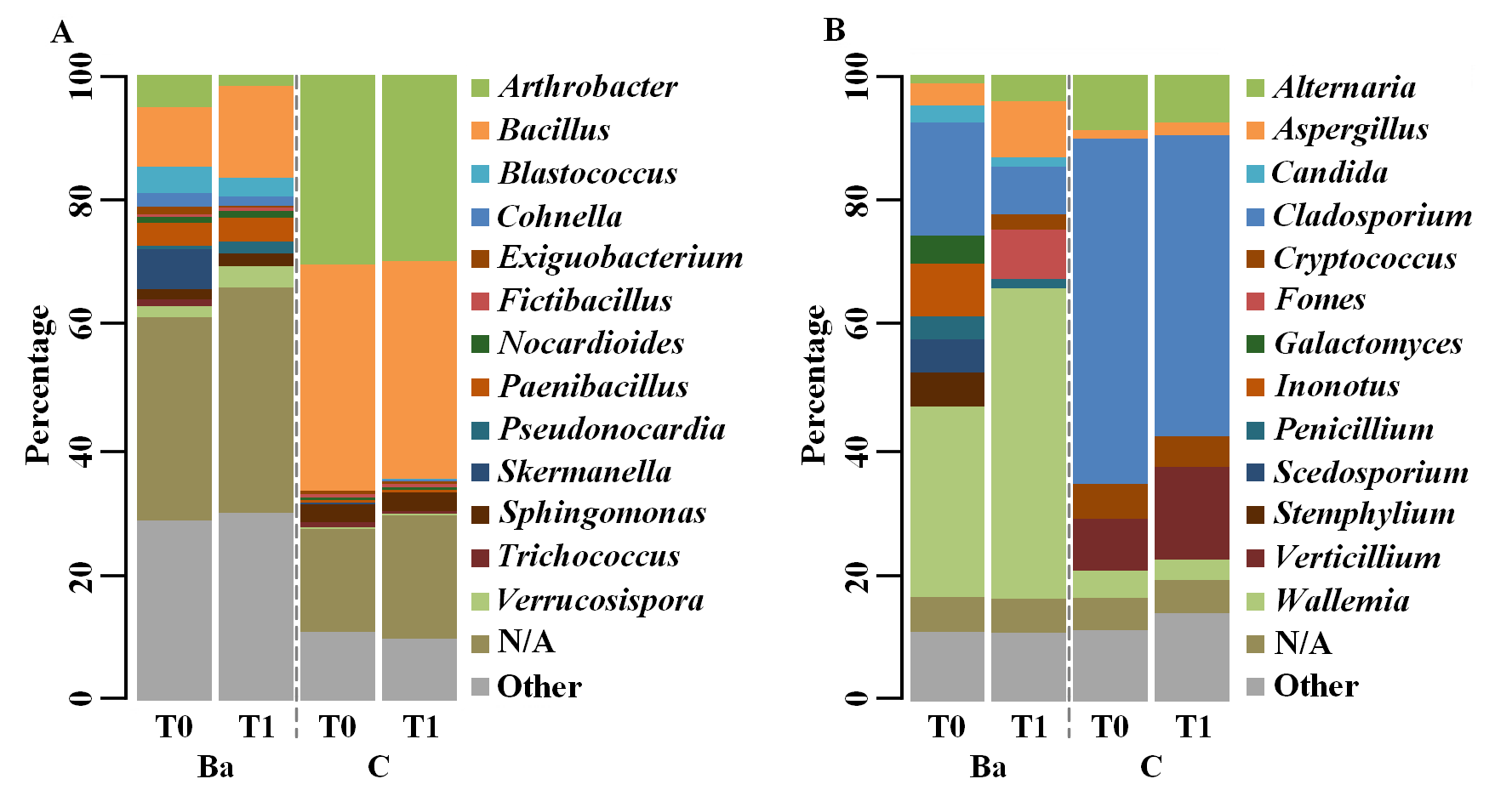 Figure S2 – Relative abundances of the major microbial taxa assigned for two sites sampled one year apart.The relative abundances of the major fungal (A) and bacterial (B) taxa assigned for sites Ba and C are compared between two samples collected one year apart (T0 and T1). The following taxa significantly differed between the two sampling times (Mann-Whitney p-value < 0.05): i) fungi – Ba: Fomes, Inonotus, Scedosporium, Stemphylium; C: Ø. ii) bacteria – Ba: Skermanella; C: Ø.ConditionsSampling labelType of materialsFunctionDate of buildingHistoryLocationSampling monthNumber of samplesNumber of samplesNumber of samplesConditionsSampling labelType of materialsFunctionDate of buildingHistoryLocationSampling month16S rRNA geneITS1 regionsITS1 regionsE-DAMRaw earth adobeHallBefore 1800Previously a barn housing farm animalsMaureville (SW)September 2015666E-DAJJoint (raw earth + lime)HallBefore 1800Previously a barn housing farm animalsMaureville (SW)September 2015666E-DBa1Raw earth adobeHallAugust 1995Previous fungal development caused by a blocked drainCastanet-Tolosan(SW)October 2015222E-DBa2Raw earth adobeHallAugust 1995Previous fungal development caused by a blocked drainCastanet-Tolosan(SW)November 2015444E-DDMRaw earth adobeKitchenUnknownProbable presence of a plaster on the surface of the wallMaureville(SW)November 2015333E-DDJRaw earth adobeKitchenUnknownProbable presence of a plaster on the surface of the wallMaureville(SW)November 2015333E-DERammed earthBedroomAround 1800DwellingTignieu-Jameyzieu (E)July 2016555E-DIRaw earth adobeLiving roomJuly 2008DwellingMirabel(SW)November 2016444E-DMaTRaw earth adobeHallSummer 2016DwellingCaussade(SW)January 2017221V-DC1Plaster (raw earth + hemp)OfficeSpring 2009DwellingLanta(SW)November 2015444V-DC2Plaster (raw earth + hemp)OfficeSpring 2009DwellingLanta(SW) November 2016444V-DHPlaster (raw earth + straw)Office2013DwellingL'Union(SW)October 2016444V-DLKitchen2006DwellingCazals(SW)November 2016332V-DMaBAdobe (raw earth + straw)HallSummer 2016DwellingCaussade(SW)January 2017333V-DMbAdobe (raw earth + straw)Bedroom2012DwellingCaussade(SW)January 2017444ConditionsSampling labelType of materialsFunctionDate of buildingHistoryLocationSampling monthNumber of samplesNumber of samplesNumber of samplesConditionsSampling labelType of materialsFunctionDate of buildingHistoryLocationSampling month16S rRNA geneITS1 regionsITS1 regionsE-NDEGRammed earthBarnAround 1800Storage roomTignieu-Jameyzieu(E)July 2016111E-NDFRammed earthBarnAround 1800No closed doors or windowsTignieu-Jameyzieu(E)July 2016444E-NDGRammed earthCellarAround 1800Storage roomTignieu-Jameyzieu(E)July 2016444V-NDBbCob (raw earth + straw)CellarAugust 1995Regular storage of fruit and vegetablesCastanet-Tolosan(SW)October 2015555V-NDHextAdobe (raw earth + straw)Outdoor material2013Material left outside since constructionL'Union(SW)October 2016111V-NDJPlaster (raw earth + vegetal fibres)Non-dwelt roomBefore 1900No occupant and low insulationMonteils(SW)November 2016444SiteSiteSiteSiteSiteTaxaTaxaABaDCBbBacillusatrophaeus•cereus•indicus•licheniformis••mojavensis•megaterium••muralis••mycoides•niacini•pseudomycoides••pumilus••simplex•••••subtilis•Micrococcus luteus•Pseudomonas luteola•stutzeri•Solibacillus silvestris•Staphylococcus haemolyticus•Streptomyces griseus•Relative abundance means ± standard deviationRelative abundance means ± standard deviationRelative abundance means ± standard deviationRelative abundance means ± standard deviationBacterial generaBacterial generaBacterial generaBacterial generaSiteSampling areasArthrobacterPaenisporosarcinaPromicromonosporaStreptomycesA190 - 150 cm + 70 cm0.87 ± 0.66 %0.06 ± 0.05 %0.11 ± 0.14 %0.41 ± 0.41 %A120 - 100 cm3.23 ± 1,76 %1.89 ± 0.92 %20.31 ± 10.15 %10.35 ± 6.63 %AmycolatopsisBacillusPrauserellaSaccharopolysporaD160 - 110 cm (joint) + 60 cm (adobe & joint)8.45 ± 0.65 %1.53 ± 0.59 %10.45 ± 7.91 %47.52 ± 5.95 %D160 - 110 cm (adobe)0.04 ± 0.07 %34.43 ± 11.74 %0.06 ± 0.01 %1.67 ± 1.90 %Fungal generaFungal generaFungal generaFungal generaCladosporiumCryptococcusPhialosimplexWallemiaD160 - 110 cm (joint) + 60 cm (adobe & joint)0.45 ± 0.35 %0.36 ± 0.23 %94.76 ± 2.32 %0.44 ± 0.33 %D160 - 110 cm (adobe)23.28 ± 11.40 %19.98 ± 23.08 %0.25 ± 0.16 %5.73 ± 6.75 %